شاخص‌هاي راستي‌آزمايي رفع تحريم‌ها در حوزه انرژي، صنعت و فناوري هواييبه ‌نام خدافهرست مطالبچكيده	1فصل اول ـ شاخص‌ها و شيوه‌هاي راستي‌آزمايي رفع تحريم‌ها در حوزه انرژي	3مقدمه	31. تحريم‌هاي عمده آمريكا و تأثيرات آن در بخش انرژي	41-1. اهم تحريم‌هاي آمريكا در بخش انرژي	41-1-1. قراردادها و فاینانس‌های خارجی برای توسعه صنعت نفت	42-1-1. تحریم‌های مرتبط با فروش تجهیزات تولید بنزین و فراورده‌های نفتی	43-1-1. ممنوعیت واردات تجهیزات مرتبط با تولید نفت، گاز و صنایع پتروشیمی	44-1-1. تعلیق فعالیت‌های هسته‌ای	52-1. تأثير تحريم‌ها بر بخش انرژي	51-2-1. حمل‌و‌نقل‌وانتقال نفت خام ایران و مشارکت در پروژه‌های توسعه نفت و گاز در داخل و خارج با ایران	52-2-1. تشدید چالش‌های تأمین مواد اولیه و تجهيزات مورد نياز صنعت برق	53-2-1. عدم وصول درآمدهای حاصل از صادرات برق ايران	62. راستي‌آزمايي رفع تحريم‌ها در بخش نفت و گاز	63. راستي‌آزمايي رفع تحريم‌ها در بخش برق	8جمع‌بندی	9فصل دوم ـ شاخص‌ها و شيوه‌هاي راستي‌آزمايي رفع تحريم‌ها در حوزه صنعت	11مقدمه	111. شیوه راستی‌آزمایی رفع تحریم‌ها در صنعت پتروشیمی	111-1. بازارهای صادراتی محصولات پتروشیمی	121-1-1. شاخص‌های راستی‌آزمایی	122-1. تأمين مالي و سرمايه‌گذاري	121-2-1. شاخص‌های راستی‌آزمایی	133-1. حوزه تحريم دانش فني، تجهيزات و كاتاليست	131-3-1. شاخص‌های راستی‌آزمایی	134-1. خدمات پشتیبانی صنعت پتروشیمی	131-4-1. شاخص‌های راستی‌آزمایی	142. شیوه راستی‌آزمایی رفع تحریم‌ها در صنعت خودروسازی	141-2. عقد قرارداد و تأمین تجهیزات	141-1-2. شاخص‌های راستی‌آزمایی	152-2. قطعات گلوگاهی و دانش فنی	151-2-2. شاخص‌های راستی‌آزمایی	153. شیوه راستی‌آزمایی رفع تحریم‌ها در صنعت لوازم خانگي	151-3. تأمين مواد اوليه و قطعات	151-1-3. شاخص‌های راستی‌آزمایی	162-3. تأمين مالي و سرمايه‌گذاري	161-2-3. شاخص‌های راستی‌آزمایی	16جمع‌بندی	16پیوست	17فصل سوم ـ شاخص‌ها و شيوه‌هاي راستي‌آزمايي رفع تحريم‌ها در حوزه فناوري هوايي	17مقدمه	17تبیین موضوع	181. تأمین هواپیما و قطعات	181-1. شاخص‌هاي راستي‌آزمايي	192. تعمیر و نگهداری	192-1. شاخص‌هاي راستي‌آزمايي	193. هوانوردی عمومی	19جمع‌بندی و پیشنهاد	19پی‌نوشت‌ها	21چكيدهرهبر انقلاب در ارتباط تصویری با مردم آذربایجان شرقی (29/11/1399) درباره سیاست جمهوری اسلامی در مورد برجام فرمودند: «حرف‌هایی زده می‌شود، وعده‌هایی داده می‌شود. من می‌خواهم امروز فقط همین یک کلمه را بگویم؛ بگویم ما حرف و وعده‌ خوب خیلی شنیده‌ایم که در عمل، آن حرف‌ها و وعده‌ها نقض شده و ضدّش عمل شده. حرف فایده ندارد، وعده فایده ندارد؛ این دفعه فقط عمل، عمل؛ عمل از طرف مقابل را ببینیم، ما هم عمل خواهیم کرد. با حرف و وعده و اینکه ما این کار را خواهیم کرد، آن کار را خواهیم کرد جمهوری اسلامی این دفعه قانع نخواهد بود، مثل گذشته نخواهد بود. علاوه ‌بر این بحث ‌راستی‌آزمایی هم از بحث‌های بسیار مهمی است که ما حتماً بر آن تأکید داریم. ما وقتی تعهداتمان را در چارچوب برجام اجرا می‌کنیم، نماینده‌ آژانس نظارت دارد. این کاری است که نمایندگان آژانس بین‌المللی انرژی اتمی انجام می‌دهند و آنها مشخص می‌کنند که تعهد ایران انجام شده یا انجام نشده است. سابقه‌ کار ما روشن است. ما وقتی موردی را قبول می‌کنیم، به تعهداتمان هم عمل می‌کنیم؛ اما در ارتباط با لغو تحریم‌هایی که باید آمریکایی‌ها انجام بدهند، ما باید به‌عنوان کشور ذی‌نفع راستی‌آزمایی کنیم؛ یعنی اگر آمریکایی‌ها می‌گویند ما تحریم نفت یا پتروشیمی ایران را برداشتیم، ما نمی‌توانیم فقط به امضای یک نامه یا اعلام موضع رضایت بدهيم. اگر امضاء همراه با فرایندی برای راستی‌آزمایی اقدامات نباشد، معنی ندارد. به‌طور مثال، نفت‌فروختن ما یکسری لوازمی دارد. شرکتی که می‌خواهد از ایران نفت بخرد، نباید از تحریم‌شدن توسط آمریکا هراس داشته باشد. درحقیقت مجموعه‌ای از تحریم‌ها باید لغو بشود تا فروش نفت به‌صورت دقیق و کامل انجام شود. یعنی اگر اعلام شود که تحریم نفت ایران لغو شد، فی‌نفسه نمی‌تواند کفایت کند. باید در کنارش تضمین‌هایی هم وجود داشته باشد که مشکلی برای فروش نفت هم پیش نیاید».براساس فرمايشات مقام معظم رهبري، هدف اين گزارش ارائه شاخص‌هايي جهت راستي‌آزمايي لغو تحريم‌ها در بخش‌هاي انرژي، صنعت و فناوري هوايي است. نتايج اين گزارش در بخش انرژي نشان مي‌دهد كه تحريم صادرات نفت يكي از اركان مهم تحريم‌هاي وضع شده توسط آمریکا مي‌باشد. پس از لغو يكباره تحريم هاي مرتبط با صادرات نفت و فرآورده، ضروري است انتفاع اقتصاد ايران از ناحيه رفع آن تحريم، در بازه زماني مشخص و طي مراحل مختلف مورد راستي آزمايي قرار گيرد؛ اين مراحل شامل اطمينان از انعقاد قرارداد فروش يكساله، حجم قرارداد فروش تا حداقل نيمي از سقف سهميه ايران از اوپك، اطمينان از حمل‌و‌نقل نفتكش‌ها در آب‌های بین‌المللی و بنادر، سهولت در سوخت‌گيري، بيمه نفتكش، بيمه محموله و بيمه اتكايي و از همه مهم‌تر راستي‌آزمايي در مورد نقل و انتقال آزادانه و بي قيد و شرط وجوه مالي سپرده شده حاصل از صادرات نفت است. در سایر موارد، تحریم هاي حاکم بر خرید کالا و تجهیزات نفت و گاز و صنعت برق کشور باید لغو شوند،  به‌طوری که شرکت‌ها و فعالان این حوزه در کشور بتوانند سفارش خرید به‌صورت اعتباري را ثبت کنند و بدون حضور واسطه‌ها و از مبادی رسمی محموله‌ها ارسال و در گمرک کشور ثبت گردد. درخصوص قراردادهای نفتی، گازی و صنعت برق نیز شركت‌هاي معتبر بین‌المللی بدون هراس با قرار ضمانت بتوانند وارد پروژه‌ها و قراردادهای بخش انرژی کشور شوند. راستی‌آزمایی انتفاع اقتصاد ايران از محل لغو تحريم هاي فوق، نیازمند طي شدن زمانی بین ۳ تا 6 ماه است.در بخش دوم گزارش يعني بخش مربوط به صنعت و معدن، شاخص‌هاي راستي‌آزمايي در زيربخش‌هاي صنعت، پتروشيمي، صنعت خودروسازي و لوازم خانگي مورد بررسي قرار گرفت. از آنجايي كه تحريم‌ها در بخش صنعت در ابعاد مختلفي تاثيرگذار است بازه زماني راستي‌آزمايي لغو تحريم‌ها متفاوت خواهد بود. براساس نتايج اين گزارش، راستي‌آزمايي انتفاع اقتصاد ايران از محل رفع تحريم حوزه هاي فوق الذكر بر مبناي شاخص‌هايي نظير برگشت پايدار سهم ايران در واردات محصولات پتروشيمي بازارهاي بين‌المللي به‌ويژه كشورهاي اروپايي از طريق تدوين قراردادهاي خريد بلندمدت، بهبود شرايط سرمايه‌گذاري خارجي در ايران از طريق ارتقاء رتبه‌بندي ايران توسط موسسات مالي و اعتباري معتبر خارجي، انعقاد قراردادهاي توليد مشترك و امكان واردات مواد اوليه، قطعات گلوگاهي و تجهيزات مورد نياز صنايع و صنايع معدني داخلي با رعايت قانون حداكثر استفاده از توان توليد و خدماتي و حمايت از كالاي ايراني، تسريع در مراحل خريد و حذف اخذ مجوزهاي تعريف شده در مراحل مختلف خريد، فروش مستقيم محصولات صنعتي و معدني و عدم نياز به تعويض بارنامه‌ها، حضور واسطه‌ها، لغو دستورالعمل‌هاي حقوقي مربوط به قرار گرفتن شركت‌هاي فعال در حوزه صنعتي و معدني ايران در ليست تحريم‌ها، انجام خواهد شد.در حوزه فناوري هوايي نتايج اين گزارش حاكي از آن است كه سه بخش تأمين هواپيما و قطعات، تعمير و نگهداري و هوانوردي عمومي بيشترين تأثيرپذيري را از تحريم و سياست‌هاي مغرضانه آمريكا عليه ايران داشته‌اند. از جمله شاخص‌هاي راستي‌آزمايي پيشنهادي در حوزه فناوري هوايي مي توان خريد مستقيم و بدون واسطه هواگرد خارجي به همراه ارائه خدمات آموزشي و پشتيباني، لغو تحريم‌ها در موضوع تعمير، نگهداري و پشتيباني هواپيما و تأمين تجهيزات مربوط به عمليات فرودگاهي اشاره كرد.فصل اول ـ شاخص‌ها و شيوه‌هاي راستي‌آزمايي رفع تحريم‌ها در حوزه انرژيمقدمهاز سال 1996 دولت آمریکا وکنگره فشارها بر بخش انرژی ایران را آغاز کردند. تا قبل از سال 2011 عمده‌ترین منبع درآمدهای کشور، صادرات نفت و ارز حاصل از آن بود. رفته‌رفته با تدوین سیاستگذاری‌های اقتصادی این وابستگی بودجه‌ای به نفت روند کاهشی به‌خود گرفت. طی سال‌های 2011 الی 2015 تحریم‌های اقتصادی تحمیلی آمریکا بر ایران منجر شد که ایران نتواند به 50 درصد از درآمدهای ارزی حاصل از صادرات در خارج از کشور دسترسی داشته باشد. [1] در دوران رياست‌جمهوري اوباما، شورای امنیت سازمان ملل متحد در ۹ ژوئن سال ‌۲۰۱۰ قطعنامه ۱۹۲۹ را تصویب کرد. تمرکز این قطعنامه بر ایجاد نظام یکپارچه تحریم ایران از طریق تشدید فشار بر بخش انرژی، مالی و تجارت هوایی و دریایی با هدف جلوگیری از توسعه برنامه‌های هسته‌ای جمهوری اسلامی ايران بود. بلافاصله پس از صدور قطعنامه شورای امنیت، باراک اوباما، با امضاي قانون «سیسادا» (CISADA)، قانون تحریم‌های جامع ایران را به مرحله اجرایی گذاشت.[2] وزارت خزانه‌داري آمريكا در ۱۹ نوامبر سال ۲۰۱۱ (۲۸ آبان سال ۱۳۹۰) برپایه قانون سیسادا بخش پتروشيمي، مالي و زيرساخت‌هاي حمل‌و‌نقل ايران را به‌همراه بانک مرکزی تحریم کرد. سپس تحریم نفت ایران نیز از ژانویه سال ۲۰۱۲ (دی‌ماه ۱۳۹۰) وارد فاز اجرایی شد. تحریم‌هایی که با دامن زدن به افت ارزش برابری ریال ایران در برابر دلار آمریکا موجب رشد نرخ تورم، کاهش تولید و صادرات نفت شد. اما رشد قیمت جهانی نفت التیام‌بخش اقتصاد این کشور گردید، به‌طوری که با وجود رشد واردات و کاهش صادرات غیرنفتی، نرخ رشد اقتصاد از منفی 4/5 درصد در سال ۱۳۹۱ به منفی 2/2 درصد در سال ۱۳۹۲ رسید و نرخ بیکاری کاهش یافت.[3]در تاریخ 8 مه 2018 دونالد ترامپ رئیس‌جمهور آمریکا بر خروج از برجام اصرار ورزید و تحریم‌های ثانویه را مجدداً اعمال کرد. سیاست دولت ترامپ بر اعمال فشار حداکثری بر ایران با هدف رکود شدید اقتصادی بر کشور تا روزهای پایان ریاست‌جمهوری وی رو به افزایش بوده است. پس از پایان معافیت‌های صادراتی نفت ایران به برخی از کشورها در ماه مه 2019، صادرات نفت کشور با كاهش قابل توجه روبه‌رو گردید.دولت ترامپ با استناد به مقررات مختلف مرتبط با تروریسم، اين كشور محموله‌های نفتی ایران و افرادی که در حمل‌و‌نقل نفت نقش دارند را مشمول تحريم كرد. در تاریخ 4 سپتامبر 2019، دفتر کنترل دارایی‌های خارجی آمريكا موسوم به OFAC، با به‌روز کردن تحریم‌ها اعلام کرد که ارائه خدمات بانکرینگ (پشتیبانی عملیاتی در بنادر) برای محموله‌های نفتی ایران، نفتكش‌ها شرکت‌هاي اعلام شده مرتبط با حوزه نفت  و افراد را تحت تحریم‌های ایالات متحده قرار می‌دهد. در گزارش به اجمال خسارت‌های ناشی از تحریم‌های آمریکا بر بخش انرژی با استناد به گزارش دفتر خدمات پژوهشي کنگره آمریکا [4] در‌خصوص تحریم‌های ایران (18 نوامبر 2020) اشاره شده است. 1. تحريم‌هاي عمده آمريكا و تأثيرات آن در بخش انرژياهم تحريم‌هاي آمريكا در بخش انرژي1-1-1. قراردادها و فاینانس‌های خارجی برای توسعه صنعت نفتنافرجام ماندن موافقتنامه اصولی میان شرکت ملی نفت ایران و کنسرسیوم شرکت‌های توتال فرانسه، شرکت ملی نفت چین (سی ان سی پی سی) و شرکت پتروپارس در آبان سال 1396 در طرح توسعه فاز 11 پارس جنوبی به ارزش 4 میلیارد و 800 میلیون دلار از‌جمله مواردی است که به‌واسطه تحریم‌های آمریکا و بدعهدی هم‌پیمانان برجام بر صنعت نفت کشور وارد شد.مطابق قانون تحريم ايران، هر شخص یا شرکتی قصد سرمایه‌گذاری بیش از 20 میلیون دلار در یکسال در بخش انرژی ایران داشته باشد مشمول تحریم خواهد شد. این قراردادها شامل قراردادهای مهندسي، تداركات و ساخت و گسترش و به‌روز‌رسانی پروژه‌های انرژی کشور است. فروش تجهیزات مرتبط با انرژی ایران در صورتی که ساختار این نوع فروش به‌عنوان سرمایه‌گذاری یا سرمایه‌گذاری‌های مستمر سودده باشد نیز مشمول تحریم است. 2-1-1. تحریم‌های مرتبط با فروش تجهیزات تولید بنزین و فراورده‌های نفتیفروش بیش از یک میلیون دلار در یک معامله (یا 5 میلیون دلار معاملات متعدد در یکسال) در‌خصوص بنزین و فراورده‌های نفتی دیگر (به‌استثنای مازوت) و فروش تجهیزات و خدمات مرتبط با تولید بنزین به ایران مشمول تحریم است و تجهیزات و خدمات پالایشگاهی و بانکرینگ از مهم‌ترین موارد تحریمی به‌شمار می‌رود.3-1-1. ممنوعیت واردات تجهیزات مرتبط با تولید نفت، گاز و صنایع پتروشیمیفروش انواع تجهیزات صنعت انرژی نظیر مته‌ها، پمپ‌ها، وکیوم‌ها و معاملات شرکت‌های جهانی خدمات نفتی با ایران به ارزش بیش از 5 میلیون دلار مشمول تحریم است. ایران می‌تواند از کالاها و خدمات مرتبط با تولید محصولات پتروشیمی تا 250000 دلار (یا یک میلیون دلار در معاملات متعدد دوره یکساله) بهره‌مند شود.4-1-1. تعلیق فعالیت‌های هسته‌ای بر‌اساس اقدامات برجامی، ایران به دنبال آن بود که در ازای برداشته شدن تحریم‌ها فعالیت‌های هسته‌ای از‌جمله غنی‌سازی اورانیم را محدود کند و بازرسان آژانس امکان نظارت مستمر بر فعالیت‌های هسته‌ای ایران را داشته باشند. چهار رکن اقدامات ایران در برجام عبارتند از: نگه داشتن سقف ذخیره اورانیم در سطح 300 کیلوگرم نگه داشت غنای اورانیم در سطح 67/3 درصد نگه داشتن تعداد سانتریفیوژهای «آی آر یک» در سطح 5060 عدم تحقیق و توسعه در حوزه غنی‌سازی اورانیم‌با خروج آمريكا از برجام، پنج کشور باقی‌مانده در توافق هسته‌ای (روسیه، چین، بریتانیا، فرانسه و آلمان) به‌خصوص سه کشور اروپایی پشتیبانی از برجام و توافق هسته‌ای را فرصتی مناسب برای ادامه نظارت‌ها و طولانی کردن دستیابی ایران به دستاوردهای ارزنده هسته‌ای می‌دیدند. با عدم پایبندی کشورهای هم‌پیمان به برجام، ایران رفته‌رفته دو رکن از چهار اقدام برجامی خود اعم از سطح ذخیره اورانیم و سطح غلظت اورانیم ذكر شده در برجام را کنار گذاشت (بر‌اساس بند شفافيت و اقدامات اعتمادساز ماده (26) و بند ساز‌و‌كار حل اختلاف، مواد (36) و (37) برنامه جامع اقدامات مشترك (برجام)). [8]2-1. تأثير تحريم‌ها بر بخش انرژي1-2-1. حمل‌و‌نقل‌وانتقال نفت خام ایران و مشارکت در پروژه‌های توسعه نفت و گاز در داخل و خارج با ایرانتشدید تحریم‌‌های بین‌المللی به شرکت‌های حمل‌ونقل و کشتیرانی همچنين ایجاد محدودیت از طرف شرکت‌های بیمه برای ورود به آب‌های ایران و افزایش قیمت‌ها، صنعت بانکرینگ کشور را از حالت اقتصادی دور کرد. این عوامل باعث شد که حتی با تغییر شرایط قیمتی محاسبه هزینه سوخت، توسط شرکت ملی پخش، جهت افزایش انگیزه برای بانکرینگ، فعالیت‌های شرکت‌های بانکرینگ و به‌تبع آن سهم ایران در بازار منطقه تنزل یابد.2-2-1. تشدید چالش‌های تأمین مواد اولیه و تجهيزات مورد نياز صنعت برق درحال حاضر، برای ساخت تجهیزات صنعت برق وابستگی به مواد اولیه وارداتی وجود دارد. در دوران تحریم، چالش‌های تهیه مواد مورد نیاز موجب افزایش هزینه‌ها و به تبع آن بالا رفتن قیمت تمام شده محصولات صنایع برق، به‌خصوص محصولات پُرمصرف این صنعت شده است. مشکلات و موانع مرتبط با تحریم‌ها شامل موارد زير مي‌گردد:ـ عدم امکان صدور تضامین بانکی ـ عدم امکان انتقال پول به شرکت‌های صادرکننده تجهیزات از خارج کشورـ عدم امکان انتقال پول به خارج کشور جهت واردات مواد اولیهـ عدم امکان پذیرش گشایش معامله اعتبار اسنادی برای شرکت‌های ایرانی و یا دارای سهامدار ایرانیـ عدم امکان صدور ویزا در بسیاری از کشورها برای نمایندگان شرکت‌ها و فعالان صنعت برقـ اجرایی نشدن قراردادهای انتقال تکنولوژی شرکت‌های ایرانی با شرکت‌های مطرح اروپایی و آسیاییبا تشديد تحريم‌ها، صنعت برق نيز مانند ساير صنايع در زمينه تأمين مواد اوليه (از‌جمله فلزات اساسي) و برخي تجهيزات وارداتي دچار مشكل شد. عدم امکان انتقال گرافیت (مورد استفاده در صنعت ارتینگ و حفاظت در برابر صاعقه) از کره جنوبی به ایران و بلوکه شدن محموله طرف ایرانی در گمرک کره جنوبی از مصادیق اثر تحريم بر بخش برق است. عدم امکان جابه‌جایی پول بین شرکت مپنا بین‌الملل و بانکی‌های دارای روابط کارگزاری با مپنا و عدم توفیق گروه مپنا در انعقاد قرارداد انتقال دانش فنی از شرکت زیمنس علی‌رغم موافقت شرکت مذکور نيز در اثر تحريم گزارش شده است. همچنين، با توجه به عدم همکاری شرکت‌های بزرگ با ایران، ادامه قراردادهای سرمایه‌گذاری در حوزه تولید برق توسط شرکت‌های خارجی در هاله‌ای از ابهام قرار گرفته است. 3-2-1. عدم وصول درآمدهای حاصل از صادرات برق ايراندرآمدهای حاصل از صادرات برق به کشورهای همسایه سهم بسزایی در تأمین نقدینگی مورد نیاز صنعت برق دارد. وصول درآمدها به‌صورت تهاتری یا با واسطه، وجود محدوديت‌ها و سنگ‌اندازي‌ها براي دريافت پول و انتقال از بانك‌هاي خارجي به كشور، سبب شده اخذ مطالبات وزارت نيرو و شركت توانير سخت‌تر و در برخي موارد ناممكن شود.2. راستي‌آزمايي رفع تحريم‌ها در بخش نفت و گازتحريم‌هاي ظالمانه آمريكا در بخش نفت و گاز به‌طور عمده شامل چهار حوزه زير مي‌شود: حوزه صادرات نفت و فراورده‌هاي نفتي از منظر مشتريان و بازارهاي صادراتي حوزه پولي و بانكي و خدمات مرتبط با صادرات نفت حوزه تأمين كالا، تجهيزات و دانش فني مورد نياز صنعت نفت حوزه توليد، توسعه و سرمايه‌گذاري در صنايع نفت و گاز ايران و تأمين منابع مالي آنلغو تحريم در هريك از حوزه‌هاي فوق نياز به طي مراحلي دارد تا اين اطمينان براي جمهوري اسلامي ايران حاصل شود كه تحريم‌ها كاملاً لغو شده است. جهت راستي‌آزمايي از لغو تحريم در هريك از موارد فوق مراحل به‌ترتيب شرح داده مي‌شود: حوزه صادرات نفت و فراورده‌هاي نفتي از منظر مشتريان و بازارهاي صادراتي:‌ ايران به‌عنوان يكي از اعضاي اوپك سهم مشخص از صادرات نفت خام را به‌خود اختصاص مي‌دهد. برگشت به وضعيت قبل از تحريم يعني اطمينان از اجراي موارد زير:ـ مشتريان قبلي يا جديد ايران بدون نگراني به معامله نفت، ميعانات گازي و يا فراورده‌هاي نفتي با ایران بپردازند. شروع اين فرايند با خريد تك‌محموله در مدت ‌كوتاه صورت مي‌گيرد و مقدمات قراردادهاي ساليانه خريد نفت بلافاصله تنظيم و انعقاد قرارداد صورت مي‌گيرد. در صورت وجود آرامش در بازار نفت و عدم هراس مشتريان نفت ايران اين فرايند طي يك ماه مي‌تواند صورت گيرد. راستي‌آزمايي اين مورد مي‌تواند بر‌اساس میزان انعقاد قرارداد فروش نفت تا سقف نیمی از سهم ايران از نفت اوپك مورد نظر قرار گيرد.ـ رفع موانع در انتقال پول نفت از خريداران از جمله مواردي است كه در راستي آزمايي لغو تحريم‌ها تا انعقاد قراردادهاي ساليانه و شروع فروش نفت، مي‌بايست مداوم رصد شود.  ـ رفع تحريم معامله با بخش‌هاي كشتيراني و كشتي‌سازي ايران و بنادر. عبور آزادانه كشتي‌هاي نفتكش ايران و يا ساير كشتي‌هايي كه محموله نفت ايران را در آب‌هاي آزاد حمل مي‌كنند و از بنادر مختلف عبور مي‌كنند مي‌بايست طي يك ماه پس از انعقاد قرارداد‌هاي يكساله مورد راستي‌آزمايي قرار گيرد. استفاده از خدمات بنادر و سوختگيري آزادانه نيز مي‌بايست مورد راستي‌آزمايي قرار گيرد.ـ لغو تحريم بيمه صادرات نفت ايران. در صادرات نفت بيمه يكي از اركان مهم محسوب مي‌شود كه شامل بيمه نفتكش، بيمه محموله نفت و از همه مهم‌تر بيمه اتكايي ناظر بر بيمه پالايشگاه‌هاي مصرف‌كننده نفت خام است. بخشی از تحریم‌ها علیه ایران شامل ممنوعیت بیمه محموله‌های نفتی ایران است. اما بعداً تحریم بیمه‌ای بر پالایشگاه‌های استفاده‌کننده از نفت ایران متمرکز شده است، زیرا شرکت‌های بیمه‌ای نگران قرار گرفتن در معرض مجازات‌های اتحادیه اروپا هستند. حوزه پولي و بانكي و خدمات مرتبط با صادرات نفت: همان‌طور که در بالا نیز اشاره شد، تحريم‌هاي پولي و بانكي يكي از تحريم‌هاي اثرگذار بر فروش نفت است به‌طوري كه در صورت صادرات نفت ايران، مشكلاتي براي انتقال وجوه، كشتيراني و بيمه و حمل‌و‌نقل آن وجود دارد. راستي‌آزمايي در ارتباط با نظام انتقال ارز از مبادي بين‌المللي به بانك مركزي ايران و مؤسسات مالي طي سه تا شش ماه قابل ارزيابي است. اين نقل‌وانتقالات مالي ناظر بر تمام مراحل صادرات نفت خام خواهد بود. حوزه تأمين كالا، تجهيزات و دانش فني مورد نياز صنعت نفت:‌ كالا، تجهيزات و قطعات صنعت نفت شامل بخش‌هاي بالادست شامل حفاري، اكتشاف، تأسيسات تحت و سطح‌الارضي توليد و مخازن ذخيره و بخش پايين‌دستي شامل پالايشگاه‌ها، پتروشيمي، فراورش و انتقال گاز و نفت مي‌شود. در بازه زماني 1361 تا 1390 ميزان خريد خارجي اقلام بخش نفت و گاز تقريباً چهار برابر خريد داخل است. اين آمار نشان مي‌دهد كه علي‌رغم قانون حمايت حداكثر از توليد داخل هنوز مقدار قابل توجهي از اقلام صنعت نفت و گاز از خارج تهيه مي‌شود. براي راستي‌آزمايي در اين بخش مراحل ذيل بايد طي شود:ـ اطمينان از سهولت افتتاح LC بانكي از طرف خريداران كالا و خدمات نفت و گازـ سهولت در سفارش خريد كالا و خدمات در حوزه نفت و گاز از شركت‌هاي خارجي توسط شركت‌هاي فعال نفتي ـ سهولت در انتقال وجوه به فروشندهـ سهولت در حمل كالا از كشور مبدأ تا ورودي گمرك ايران. ارسال محموله‌ها بايد بدون مانع صورت گيرد و توقفات پي در پي براي بازرسي روي آنها صورت نگيرد.ـ سهولت در بيمه كالا توسط بيمه‌گران داخلي و خارجي حوزه توليد، توسعه و سرمايه‌گذاري در صنايع نفت و گاز ايران و تأمين منابع مالي آن:‌ توليد روزانه نفت ايران قبل از تحريم‌ها در سال 2011 بالغ بر 171/4 ميليون بشكه نفت خام بود كه سهم صادرات 618/3 ميليون بشكه نفت خام و 533 هزار بشكه ميعانات و ميعانات گازي بوده است. با شروع تحريم‌ها از سال 2012 مقادير صادرات نفت رفته‌رفته كاهش يافت و تا سال 1399 به كمترين مقدار خود (كمتر از يك ميليون بشكه نفت خام) رسيد. البته در سال‌هاي اخير با افزايش ظرفيت پالايشگاه‌هاي كشور بالغ بر 15/2 ميليون بشكه نفت خام و 420 هزار بشكه ميعانات در پالايشگاه خليج فارس به‌عنوان خوراك، تحريم‌ها باعث شد که ايران به‌عنوان صادركننده فراورده‌هاي نفتي تبديل شود. در صورت رفع تحريم‌ها و افزايش توان صادراتي ايران توسعه ميادين نفتي ضروري است كه نيازمند سرمايه‌گذاري خارجي و مشاركت شركت‌هاي بزرگ بين‌المللي است. در اين راستا نباید توقع داشت كه سرعت سرما‌یه‌گذاري خارجي بعد از تحريم‌ها زياد باشد و علي‌القاعده كشورها بعد از اطمينان از عملياتي شدن رفع كامل تحريم‌ها ورود خواهند كرد. بايد گفت همانطور که راستي‌آزمايي شركت‌هاي بین‌المللی نفتي جهت سرمايه‌گذاري و ورود به قرارداد‌هاي بزرگ برای آنها حائز اهميت است برای کشور ما نیز در این خصوص حائز اهمیت است. نوع قراردادها با شرکت‌های سرمایه‌گذار و یا فنی ـ مهندسی خارجی باید طوری تنظیم شود که در صورت بازگشت تحریم‌ها این شرکت‌ها نتوانند به‌راحتی کشور را ترک کنند و تضمین‌های قراردادی لازم مانع ترك تعهدات شود. انتظار می‌رود تدارک قراردادهای دارای تضمین بین 3 تا 6 ماه زمان نیاز داشته باشد. 3. راستي‌آزمايي رفع تحريم‌ها در بخش برقهمان‌طور كه در بالا اشاره شد تحريم‌هاي صنعت برق ناظر بر خريد كالا و تجهيزات مورد نياز در توليد، انتقال و توزيع صنعت برق است. برخي از كالاهاي اين صنعت نيز با توجه به بهانه كاربرد دوگانه قابل ثبت سفارش نيست. همچنين، در‌خصوص صادرات خدمات مهندسي و برق نيز اين صنعت با چالش تضامين مالي مواجه است. در صورتي كه تحريم‌ها لغو شود موارد زير بايد مورد راستي‌آزمايي قرار گيرد: تسهيل در انعقاد قرارداد خريد اقلام و تجهيزات صنعت برق با شركت‌هاي خارجي. راستي‌آزمايي در اين خصوص مطابق زمان قرارداد و ورود اولین محموله سفارش شده قابل زمان‌بندی است. در بهترین شرایط قرارداد خرید و تحویل محموله خریداری شده بین 3 تا 6 ماه زمان نیاز دارد. امكان افتتاح LC بانكي براي تمام فعالان صنعت برق جهت خريد تجهيزات و اطمینان از انتقال آزادانه وجوه مرتبط با اين معاملات: استعلام از سنديكاي برق، انجمن‌ها و شركت‌هاي فعال برق راهكاري براي صحه‌سنجي گشايش در اين حوزه است. شروع تبادل مالي در اين حوزه حداقل براي چند فقره خريد خارجي اقلام اساسي اين صنعت اين اطمينان را از اتصال بانک‌های کشور به بانک‌های بین‌المللی حاصل خواهد كرد. این مورد طی دو ماه از زمان لغو تحريم‌ها قابل راستي‌آزمايي است.تسهيل براي ارائه تضامين بانكي و انعقاد قرارداد براي صادرات برق و فروش خدمات فني و مهندسي توسط سایر بانک‌های خارجی. اين مورد حداقل سه تا شش ماه براي راستي‌آزمايي پس از لغو كامل تحريم‌ها نياز دارد. علاوه ‌بر این باید انتقال پول نظیر پول حاصل از صادرات برق نیز مورد راستی‌آزمایی قرار گیرد که خود بین 3 تا 6 ماه زمان خواهد برد.جمع‌بندیبرجام بین ایران و 5+1 به‌منظور تعليق جامع همه تحریم‌هاي شوراي امنیت سازمان ملل متحد و همچنین تحریم‌هاي چندجانبه و ملی مرتبط با برنامه هسته‌اي ایران منعقد شد و اقداماتی را براي دسترسی به تجارت، فناوري، تأمین مالی و انرژي شامل می‌شود.[8] پس از برجام بلافاصله ایران به تمام اقدامات خود عمل کرد، ولی کشورهای 5+1 و به‌ویژه آمریکا به تعهدات مندرج در برجام عمل نکردند و عملكرد آنها تنها ناظر بر آزادسازی مقدار کمی از پول‌های بلوکه شده و حرکات مقطعی کم‌اثر بود. این عدم تعهد طرف مقابل با خروج آمریکا از برجام در دولت ترامپ، پوسته خود را به‌طور کامل کنار گذاشت و ماهیت خود را آشکار کرد. پس از آن، ایران نیز مطابق مفاد برجام (بر‌اساس بند شفافيت و اقدامات اعتمادساز ماده (26) و بند ساز‌و‌كار حل اختلاف، مواد (36) و (37) برنامه جامع اقدامات مشترك (برجام)) [8] مرحله به مرحله و آرام آرام شروع به كاهش اقدامات و برگشت به وضعیت قبل از برجام نمود. هم‌زمان با روی کار آمدن دولت بایدن، در اواخر سال 1399 به‌موجب قانون «اقدام راهبردي براي لغو تحريم‌ها و صيانت از منافع ملت ايران» مصوب مجلس يازدهم، دولت موظف به ازسرگيري غنی‌سازی مطابق برنامه مشخص شده در قانون و تکمیل زنجیره تولید سوخت شد و مقرر شد پس از ضرب‌الاجل مشخص شده لغو پروتکل الحاقی را در دستور كار خود قرار دهد. پس از تصويب این قانون، عکس‌العمل‌هايي از طرف کشورهای 5+1 ملاحظه گرديد كه منجربه شروع مجدد مذاکرات گرديد. رهبر معظم انقلاب سیاست کلی نظام را بدين صورت ترسيم كردند كه برگشت ایران به برجام مشروط به لغو كامل تحریم‌هاي مندرج در برجام و راستی‌آزمایی لغو تحریم‌ها توسط ايران است. در این فصل مراحل و شیوه راستی‌آزمایی ایران در بخش انرژی مورد توجه قرار گرفت. تحریم‌های عمده ناظر بر نفت و گاز و صنعت برق ایران مشمول موارد زیر است که باید مورد راستی‌آزمایی قرار گیرند:ـ حوزه صادرات نفت و فراورده‌هاي نفتي از منظر مشتريان و بازارهاي صادراتيـ حوزه پولي و بانكي و خدمات مرتبط با صادرات نفتـ حوزه تأمين كالا، تجهيزات و دانش فني مورد نياز صنعت نفتـ حوزه توليد، توسعه و سرمايه‌گذاري در صنايع نفت و گاز ايران و تأمين منابع مالي آنـ حوزه تأمین مواد اولیه و تجهيزات مورد نياز صنعت برقـ عدم وصول درآمدهای حاصل از صادرات برق ايرانـ عدم تأمین مالی برای توسعه شبکه انتقال نیروی برقـ لغو قراردادهای سرمایه‌گذاری در حوزه تولید برق و انتقال فناوریدر این فصل مراحل راستی‌آزمایی لغو تحریم‌ها ناظر بر هریک از موارد فوق تشریح شد. اطمینان از صادرات پایدار نفت با انعقاد قرارداد دارای تضمین، انتقال بدون مشکل نفت با نفتکش‌های دارای بیمه‌های سه‌گانه (نفتکش، محموله، اتکایی)، عبور و مرور آزادانه نفتکش‌ها در بنادر بین‌المللی و بانکرینگ آنها و انتقال مالی از مجاری رسمی بانک‌های بین‌المللی و بانک‌های مرکزی ایران و مؤسسات مالی حاصل می‌شود. پس از لغو تحریم‌ها، تأمین مواد و تجهیزات نفت و گاز و صنعت برق با عادی شدن اتصال بانک‌های ایران به بانک‌های بین‌المللی آغاز خواهد شد که در این راستا نیز باید تمام مراحل باز شدن LC؛ انعقاد قرارداد و ثبت سفارش، بیمه و تضامین مالی و تحویل کالا از مبادی رسمی و انتقال پول راستی‌آزمایی شود. همچنین، قرارداد‌های سرمایه‌گذاری در صنایع نفت و گاز باید با تضامینی بسته شود که خروج طرف مقابل از قرارداد منعقده به‌راحتی و سهولت امكان‌پذير نباشد. همان‌طور كه در متن به تفصيل آمده زمان راستی‌آزمایی هر‌یک از موارد فوق متفاوت است و بسته به مورد بين 1 تا 6 ماه زمان نیاز دارد تا برای ایران این اطمینان حاصل شود که تحریم‌ها كاملاً لغو شده و سپس اقدامات متقابل برجام را اجرا نماید.فصل دوم ـ شاخص‌ها و شيوه‌هاي راستي‌آزمايي رفع تحريم‌ها در حوزه صنعت مقدمهوجود شاخص‌ها و شیوه‌های راستی‌آزمایی رفع تحریم‌ها از نکات کلیدی دوران پسابرجام محسوب می‌گردد. انجام صحیح این راستی‌آزمایی نقش بسزایی در ثبات شرایط تولید کشور خواهد داشت. این راستی‌آزمایی‌ها می‌بایست بر‌اساس سیاست کلی و قطعی تعیین شده توسط نظام جمهوری اسلامی ایران صورت پذیرد. مقام معظم رهبری در سخنرانی ۱۹ دی درباره‌ گمانه‌زنی‌ها و مباحث جاری در فضای سیاسی کشور پیرامون رفتار جمهوری اسلامی در قبال برجام و وظایف آمریکا در این خصوص فرمودند: «ما هیچ اصراری نداریم، هیچ عجله‌ای نداریم که آمریکا به برجام برگردد؛ اصلاً مسئله‌‌ ما این نیست که آمریکا به برجام برگردد یا برنگردد. آنچه مطالبه‌ منطقی ما و مطالبه‌ عقلانی ما است، رفع تحریم‌ها است؛ این حق غصب‌ شده‌ ملت ایران است». این جملات مواضعی بود که رهبر انقلاب آن را به‌عنوان «سخن پایانی و قطعی» جمهوری اسلامی اعلام کردند. همچنین رهبر انقلاب در دیدار ۱۹ بهمن با فرماندهان نیروی هوایی و پدافند هوایی ارتش با اشاره مجدد به این سیاست قطعی جمهوری اسلامی اشاره کردند: «بایستی در عمل تحریم‌ها را لغو کنند و ما راستی‌آزمایی کنیم و احساس کنیم که درست تحریم‌ها لغو شده، آن وقت ما هم به این تعهدات برجامی برمی‌گردیم؛ این سیاست قطعی جمهوری اسلامی است و مورد اتفاق مسئولان کشور هم هست و از این سیاست بر نخواهیم گشت».برطبق این فرمایشات محورهای سیاست کلی در مورد رفع تحریم‌ها و راستی‌آزمایی به‌شرح ذیل است:استفاده از روش‌های عملی برای راستی‌آزمایی پرهیز از عجله و شتاب‌زدگی در راستی‌آزمایی تداوم راستی‌آزمایی صنایع مختلفی در کشور طی سال‌های گذشته هدف تحریم‌های ظالمانه قرار گرفته و خسارت‌های فراوانی دیده است. در ادامه شاخص‌های راستی‌آزمایی لغو تحريم‌ها برای برخي از صنایع استراتژيك كشور ارائه شده است. 1. شیوه راستی‌آزمایی رفع تحریم‌ها در صنعت پتروشیمیاثر لغو تحریم‌ها بر صنعت پتروشيمي در چهار بخش، شامل بخش اول بازار‌هاي صادراتي محصولات پتروشيمي، بخش دوم تأمين مالي و سرمايه‌گذاري، بخش سوم تجهيزات، دانش فني و كاتاليست و بخش چهارم خدمات پشتيباني صنعت (موضوعات پولي و بانكي و خدمات مرتبط با صادرات محصولات پتروشيمي از‌جمله کشتیرانی و بیمه محصولات) قابل رصد است. همانطور كه اشاره شد تحریم‌ها بر صنعت پتروشیمی در بخش‌هاي مختلف آن اثرگذار است که بازه زمانی راستی‌آزمایی لغو آنها با يكديگر متفاوت است. به‌عنوان مثال راستي‌آزمايي اثر لغو تحريم‌ها در بحث تراكنش‌هاي مالي با بررسي تأثير لغو تحريم‌ها در بخش خريد و فروش محصول و تجهيزات در صنعت پتروشيمي متفاوت است. به‌عنوان مثال در بحث فروش محصولات در بهترين شرايط حمل زميني، فروش محصول پليمري به كشور تركيه حداقل يك هفته تا 10 روز و فروش محصول شيميايي حمل با كشتي حداقل يك ماه زمان لازم است. در صورت لغو تحريم‌ها زمان‌هاي مذكور به‌ترتيب به حداقل يك هفته و 10 روز كاهش مي‌بايد. در‌خصوص خريد تجهيزات از خارج در حال حاضر بازه زماني 8 تا 10 ماه زمان لازم است كه در صورت لغو تحريم‌ها اين زمان به 3 تا 4 ماه كاهش مي‌بايد. بدين ترتيب مشخص است با فرض پايبندي ايالات متحده به لغو تحريم‌ها در بازه زماني كوتاه‌مدت امكان راستي‌آزمايي لغو تحريم‌ها ميسر نيست. موضوع مهم ديگري كه بايد در مذاكرات مورد توجه قرار گيرد اتخاذ ساز‌و‌كار‌هاي لازم براي پايداري اقدامات و پايبندي به تعهدات توسط دولت‌هاي آمريكايي و اروپايي است. در ادامه برخي از شاخص‌هاي راستي‌آزمايي لغو تحريم‌ها در صنعت پتروشيمي ارائه مي‌شود. 1-1. بازارهای صادراتی محصولات پتروشیمیتغيير بازار‌ها از كشورهاي اروپايي به ديگر كشورها ازجمله كشورهاي آسيايي، آفريقايي، آمريكاي جنوبي و افزايش سهم صادرات به چين ازجمله استراتژي ايران در دوران تحريم بود، لذا در ادامه شاخص‌هاي راستي‌آزمايي اين حوزه ارائه شده است.1-1-1. شاخص‌های راستی‌آزمایی ـ برگشت پايدار سهم ایران در واردات محصولات پتروشیمی بازار‌هاي بين‌المللي به‌وي‍ژه کشورهای اروپایی (متنوع شدن بازار‌هاي صادراتي محصولات پتروشيمي)ـ تدوین چارچوب قراردادهای خرید بلند‌مدت2-1. تأمين مالي و سرمايه‌گذاريامنيت اقتصادي و سياسي يكي از بستر‌هاي مورد نياز افزايش سرمايه‌گذاري در كشور است. اين در حالي است كه تحريم‌ها با افزايش ريسك و نااطميناني، موجب تشديد كاهش انگيزه سرمايه‌گذاري خارجي در كشور شدند. حتی پس از برجام نيز حساسيت‌هاي سياسي و اقتصادي مذاكره‌كنندگان براي اطمينان از حفظ استقلال اقتصادي و ترديد در تداوم برجام بر حساسيت و سختي مذاكرات مي‌افزود كه نتيجه آن چيزي جز زمان‌بر‌تر شدن قراردادها و تأخیر در عملياتي شدن سرمايه‌گذاري‌هاي فيزيكي نبود. 1-2-1. شاخص‌های راستی‌آزمایی ـ بهبود جایگاه ایران در شاخص ريسك اعتباريـ بهبود رتبه‌بندی کشور ایران توسط مؤسسات مالی و اعتباری دنیا و تسهيل شرایط سرمایه‌گذاری خارجی در ایران ـ ایجاد خط اعتباری برای تأمین مالی طرح‌های تولیدی در ایران 3-1. حوزه تحريم دانش فني، تجهيزات و كاتاليستبا وجود تلاش‌هاي صورت گرفته در كشور و نتايج قابل قبول ايجاد شده درخصوص تعميق ساخت داخل در حوزه دانش فني و كاتاليست‌هاي مورد نياز اين صنعت، همچنان خلاءهاي فناوري در اين حوزه وجود دارد كه از طريق خريد خارجي و واردات تأمين مي‌شود. لذا شاخص‌هاي راستي‌آزمايي اين حوزه عبارتست از:1-3-1. شاخص‌های راستی‌آزمایی ـ ارائه تضامین لازم ازسوی دولت‌ها و شرکت‌های اروپایی و آمریکایی مبنی‌بر عدم لغو یکطرفه قراردادها ـ امكان واردات انواع كاتاليست‌ها به‌ويژه كاتاليست‌هاي فلزات گرانبها ـ انعقاد قراردادهاي توليد مشترك و امكان واردات قطعات پمپ‌ها، توربين‌ها و كمپرسورها توسط شرکت‌های معتبر مانند زیمنس با محوريت شركت‌هاي توانمند داخلي با رعايت قانون حداكثر استفاده از توان توليدي و خدماتي و حمايت از كالاي ايراني ـ تسريع در مراحل خريد و حذف اخذ مجوز‌هاي تعريف شده در مراحل مختلف خريد تجهيزات و قطعات براي شركت‌هاي ايرانيمراحل خريد تجهيزات از نقطه شروع كد‌گذاري در انبار و صدور درخواست خريد، تعيين قيمت برآوردي قطعه مورد نياز در داخل شركت و تعيين سازنده و فروشنده و انجام استعلام‌هاي لازم، تعيين روش‌هاي حمل، عقد قرارداد و سفارش خريد، پيش‌پرداخت خريد،‌ اخذ مجوز‌هاي لازم در‌خصوص قطعاتي كه كاربرد دوگانه دارد، سفارش ساخت توسط سازنده، بيمه و تحويل محصول در شرايط تحريم حداقل 8 تا 10 ماه زمان ميبرد. در صورت برطرف شدن تحريم‌ها اين بازه زماني به 3 الي 4 ماه كاهش مي‌يابد. 4-1. خدمات پشتیبانی صنعت پتروشیمیتحریم بخش پولي و مالی یکی از مهم‌ترین تحریم‌ها علیه ایران است، اهمیت این تحریم‌ها از آن جهت است که همه تراکنش‌های مالی ایران با دیگر کشورها را هدف قرار می‌دهد و عملاً باعث اختلال در نظام تجارت خارجی کشور می‌شود. 1-4-1. شاخص‌های راستی‌آزمایی ـ برگشت به شرايط قبل تحريم در خصوص نحوه تعامل فروشندگان خارجی با شركت‌هاي ايراني مبني‌بر قبول دريافت وجه سفارش پس از تأييد و تحويل كالا توسط طرف ایرانی (پس از لغو برجام خريدهاي خارجي شركت‌هاي ايراني عمدتاً به‌صورت نقدي انجام مي‌شود).ـ انعقاد قرارداد شرکت‌های بیمه‌ای معتبر دنیا برای پوشش ریسک محموله‌های صادراتی صنعت پتروشیمی کشورـ تدوین ساز‌و‌کار لازم برای همكاري شركت‌هاي بازرسي فني بين‌المللي در ارائه تأييديه فني و يا صدور گواهينامه‌هاي مرتبط با محصولاتـ فروش و حمل مستقیم محصولات پتروشیمی و عدم نیاز به تعویض بارنامه و حضور واسطه‌ها 2. شیوه راستی‌آزمایی رفع تحریم‌ها در صنعت خودروسازیاثر لغو تحریم‌ها بر صنعت خودروسازی در دو بخش شامل: بخش تأمين مالي و سرمايه‌گذاري بخش قطعات گلوگاهی و دانش فني قابل رصد است. شایان ذکر است تأثیر تحریم‌ها بر صنعت خودروسازی در سطوح مختلفی اثرگذار بوده که بازه زمانی راستی‌آزمایی لغو آنها متفاوت خواهد بود. 1-2. عقد قرارداد و تأمین تجهیزاتپیش از شروع تحریم‌ها شرکت‌های خارجی توانایی سرمایه‌گذاری در حوزه خودرو را داشتند. در قرارداد همکاری پژو با ایران خودرو، ورود سرمایه در قالب تأمین مواد اولیه تولید و یا تجهیزات تولید بوده است؛ در این راستا شرکت ایکاپ، که یک شرکت سرمایه‌گذاری مشترک با سهم ۵۰ درصد ایران خودرو و 50 درصد پژو می‌باشد در سال ۱۳۹۵ با امضای قرارداد بین ایران خودرو و پژو در تهران افتتاح شد. هدف از ایجاد این شرکت، تولید محصولات جدید پژو در ایران و صادرات به خاورمیانه و درنهایت ایجاد هاب تولید محصولات پژو در غرب آسیا بود. از اردیبهشت ۱۳۹۷ همکاری بین ایکاپ و پژو به‌دلیل تحریم‌های اقتصادی به حالت تعلیق درآمده و عملاً شرکت پژو سیتروئن فعالیت در ایران را در دوره تحریم‌ها متوقف کرد. محصولات تولیدی این شرکت در فاز اول، پژو ۲۰۰۸، پژو ۲۰۸ و پژو ۳۰۱ بودند. تولید همه این خودروها به‌دلیل قطع همکاری طرف خارجی متوقف شده است. در این قرارداد قطعات مورد نیاز برای تولید خودروی پژو 2008 به شکل Part By Part به ایران ارسال می‌شد. 1-1-2. شاخص‌های راستی‌آزمایی ـ عقد قراردادهای بلند‌مدت خودروسازی‌های بزرگ دنیا با تضامین لازم برای همکاری بلند‌مدتـ ایجاد خط اعتباری برای تأمین مالی طرح‌های تولیدی در ایران 2-2. قطعات گلوگاهی و دانش فنیاکثر خودروسازی‌های دنیا جهت کاهش هزینه‌های تولید، تولید بخشی از قطعات را به شرکت‌های تخصصی آن حوزه واگذار می‌کنند تا ضمن افزایش کیفیت محصول، با تولید انبوه هزینه‌های کمتری ایجاد شود. با شرايط تحريم هزينه تأمين برخي از قطعات خودرو براي كشور افزايش يافته است. 1-2-2. شاخص‌های راستی‌آزمایی ـ واردات انواع ماژول‌ها و سنسورهای کنترلی، امنیتی خودروـ ارائه تضامین لازم از‌سوی دولت‌ها و شرکت‌های اروپایی و آمریکایی مبنی‌بر امكان واردات پايدار قطعات گلوگاهی راستی‌آزمایی رفع تحریم‌ها در این حوزه چندان قابل زمان‌بندی نیست، با وجود شروع فروش و ارسال قطعات و شروع تولید و تداوم تولید خودروهایی که تولید آنها متوقف شده‌اند را می‌توان به‌عنوان شاخص کلیدی در این حوزه عنوان کرد.3. شیوه راستی‌آزمایی رفع تحریم‌ها در صنعت لوازم خانگياثر لغو تحریم‌ها بر صنعت لوازم خانگي در سه بخش شامل: بخش تأمين مواد اوليه و قطعات،تأمين مالي و سرمايه‌گذاري، بخش انتقال دانش فني، قابل رصد است. شایان ذکر است تأثیر تحریم‌ها بر صنعت لوازم خانگی در سطوح مختلفی اثرگذار بوده که بازه زمانی راستی‌آزمایی لغو آنها متفاوت خواهد بود. 1-3. تأمين مواد اوليه و قطعاتپیش از شروع تحریم‌ها شرکت‌های خارجی نظير ال‌جي، سامسونگ، سوني، پاناسونيك و بوش با شركت‌هاي داخلي قرارداد همكاري و تأمين قطعات را در حوزه لوازم خانگي منعقد نموده بودند و بعد از خروج آمريكا از برجام اين شركت‌ها با شرکت‌ها ایرانی قطع همکاری كردند. 1-1-3. شاخص‌های راستی‌آزمایی ـ پرداخت خسارت عدم اجرای قراردادهاي پيشينـ اجرای مفاد قراردادهای تأمین قطعاتـ ارائه تضمین لازم برای تداوم اجرای قراردادها2-3. تأمين مالي و سرمايه‌گذاريبرخي از شركت‌هاي خارجي پيش از تحريم جهت سرمايه‌گذاري در ايران حضور داشتند و همچنين شركت‌هاي ايراني اقدام به تأسيس واحدهاي توليدي در كشورهاي همسايه نمودند كه با اعمال تحريم‌ها، سرمايه‌گذاري در داخل ايران ممنوع گرديد.1-2-3. شاخص‌های راستی‌آزمایی ـ بهبود جایگاه ایران در شاخص ريسك اعتباريـ بهبود رتبه‌بندی کشور ایران توسط مؤسسات مالی و اعتباری دنیا و بهبود و تسهيل شرایط سرمایه‌گذاری خارجی در ایران ـ ایجاد خط اعتباری برای تأمین مالی طرح‌های تولیدی در حوزه‌هاي بخشي در ایران جمع‌بندیعلی‌رغم همه مشکلات ناشی از تحریم‌های ایالات متحده آمریکا که اقتصاد و صنعت کشور را درگیر کرده است، مهم‌ترین صدمه‌ای که از ناحیه تحریم‌ها به کشور وارد می‌شود، در گلوگاه تبادلات بانکی است؛ به‌گونه‌ای که پس از توافق برجام و رفع برخی از تحریم‌ها، با وجود آنکه در ابعاد گوناگون با شرکت‌های خارجی قراردادهای مختلفی منعقد گردید، اما هیچ‌گونه گشایشی در تبادلات بانکی صورت نگرفت و درواقع رفع تحریمی در مبادلات بانکی انجام نشد. لذا می‌توان سایر گشایش‌های ناشی از رفع تحریم‌ها بدون رفع گره‌های تبادلات بانکی را بی‌اثر و یا کم‌اثر دانست. بنابراین بهترین راستی‌آزمایی، رفع تحریم‌های حوزه بانکی و انجام تبادلات پولی است. همچنین برای حصول اطمینان از عدم بازگشت‌ آمریکا به رویه قبلی لازم است، همان‌طور که بخشنامه‌هایی برای ممنوعیت همکاری شرکت‌ها با ایران صادر شده است، اکنون بخشنامه‌هایی برای لغو بخشنامه‌های قبلی تصویب شده و اجازه همکاری در این بخشنامه‌ها آورده شود و تضامینی به‌صورت آشکار جهت رفع نگراني شرکت‌ها از سرمایه‌گذاری در کشور ایران منعقد گردد.با توجه به طولانی بودن روندهای ثبت سفارش و تجارت بین‌المللی محصولات معدن و صنایع معدنی حداقل بازه یک تا سه‌ماهه به‌منظور راستی‌آزمایی در زمینه تسهیل نقل‌وانتقال بدون واسطه پول، تمایل شرکت‌های خارجی به انجام مراودات مالی و تجاری با شرکت‌های ایرانی و تسهیل حمل‌و‌نقل دریایی با مبدأ ایران و با اعلام رسمی مورد نیاز است و در بازه کمتر از یک ماه امکان این راستی‌آزمایی وجود ندارد.پیوستهمچنین طبق مفاد برنامه جامع اقدامات مشترک بین جمهوری اسلامی ایران و کشورهای ۱+۵ باید تمامی اقدامات زیر را براي رفع تحريم‌هاي اتحاديه اروپايي صورت گیرد:و برطبق پیوست ۲ برجام در راستای راستی‌آزمایی رفع تحريم‌هاي آمريكا می‌توان از مفاد زیر برای راستی‌آزمایی استفاده کرد:همچنين خروج تمامی افراد و شرکت‌ها و مؤسسات ضمیمه شماره ۱ تصمیم شماره ۴۱۳/۲۰۱۰ و ضمیمه شماره ۸ آیین‌نامه اجرایی شماره ۲۰۱۲پ۲۶۷ شورای عالی اتحادیه اروپایی و نیز فهرست SDN.فصل سوم ـ شاخص‌ها و شيوه‌هاي راستي‌آزمايي رفع تحريم‌ها در حوزه فناوري هواييمقدمه پس از امضای برجام با کشورهای 5+1 این امکان فراهم شد که شرکت ایران‌ایر به‌عنوان ایرلاین حامل پرچم بتواند قراردادهای مهمی با دو شرکت هواپیماسازی مهم دنیا (ایرباس و بوئینگ) و همچنین باکیفیت‌ترین سازنده هواپیماهای کوتاه‌برد (ای‌تی‌آر) برای تأمین بخشی از ناوگان موردنیاز خود منعقد نماید. این قراردادها درمجموع شامل 200 فروند هواپيما بود، شامل 20 فروند  ATR 72-600 (به‌علاوه امکان سفارش 20 فروند دیگر) که ۱3 فروند آن وارد کشور شد و همچنین 100 فروند هواپيماي ايرباس و 80 فروند هواپيماي بوئينگ كه از مجموع آنها 2 فروند ایرباس A330-200 و یک فروند ایرباس A321 در ناوگان هوایی ایران قرار گرفت. قراردادهای مذکور نیاز به تأيید اداره کنترل دارایی‌های خارجی آمریکا (اوفک) داشت و این مجوز به‌واسطه رفع تحریم‌ها صادر شده بود و تا انتهای سال ۲۰۲۰ اعتبار داشت اما به‌دلیل تغییر سیاست‌های دونالد ترامپ و خروج امریکا از برجام در تاریخ 8 می 2018 لغو گردید. تبیین موضوعبه‌صورت خلاصه بخش‌های متأثر از تحریم و سیاست‌های مغرضانه آمریکا علیه ایران در حوزه هوایی را می‌توان در قالب سه موضوع تأمین هواپیما و قطعات، تعمیر و نگهداری و هوانوردی عمومی دسته‌بندی کرد:1. تأمین هواپیما و قطعاتمهم‌ترین مسئله در موضوع تأمین هواپیما، همان‌طور که در مقدمه ذکر شد، ممنوعیت مجوز فروش هواپیما و تجهیزات به ایران به‌واسطه اعلام دفتر کنترل دارایی‌های خارجی وزارت خزانه‌داری آمریکا (اوفک OFAC) است. در این قانون، فروش هواگردهایی که بیش از 10 درصد آن ساخت کمپانی‌های آمریکایی باشد نیازمند اخذ مجوز اوفک هستند که به همین دلیل تمامی قراردادهایی که ایران در زمینه خرید هواپیما پس از برجام امضا نمود لغو شده است. همانطور که قبلاً اشاره گردید، به‌واسطه امضای برجام قرارداد خرید 200 فروند هواپیما از شرکت‌های هواپیماساز امضا شد. اولین نکته حائز‌اهمیت آن است که با وجود تلاش و زحمات تیم ایرانی در پسابرجام، قراردادهای فروش به‌صورت Relevant event منقعد شده بودند. این امر این‌طور تفسیر می‌شود که قرارداد فروش به ایران تا زمان اعتبار مجوز اوفک برقرار است و در صورت لغو مجوز، قرارداد فروش کان لم‌یکن تلقی می‌گردد هرچند که مسائل مربوط به دریافت خسارت از خود امریکا از طریق کانال‌های دیگر قابل پیگیری می‌باشد. نکته دوم، اين است که شرکت‌های فروشنده برای هر قرارداد باید مجوز فروش هواپیما و تجهیزات به ایران را از وزارت خزانه‌داری امریکا دریافت نمایند. لذا قابل بیان است که با هدف خرید به تعداد دلخواه و نامحدود توسط ایران، امریکا نباید مجوزهای اوفک را با قید محدودیت زمانی برای این شرکت‌ها صادر نماید. در صورت عدم ملاحظه چنین قیدی حتی در صورت امضای قرارداد و سفارش ساخت هواپیما، با توجه به طولانی بودن پروسه ساخت و تحویل، امکان عدم تحویل هواپیما وجود دارد. در ادامه موضوع محدودیت‌های اوفک همچنین مشاهده شد که پس از ورود هواپیماهای ایتیآر به ایران با توجه به شرایطی که در آن زمان به‌وجود آمد، امکان اجاره کوتاه‌مدت هواپیماها به ایرلاین‌های خارجی نیز مقدور نشد. 1-1. شاخص‌هاي راستي‌آزماييدر مجموع می‌توان گفت مهم‌ترین اقدام راستی آزمایی در این زمینه عبارت است از اینکه ایران بتواند مطابق روش تجارت جهانی به تعداد دلخواه هواگرد خارجی (Aircraft) (مسافربری، باری، بالگرد و ...) را مؤکدا به‌صورت مستقیم و بدون واسطه با رعایت قید عدم محدودیت مجوز اوفک خریداری نماید و به همراه آن خدمات آموزشی و پشتیبانی را دریافت نماید. 2. تعمیر و نگهداریشاید بتوان گفت یکی دیگر از مهم‌ترین چالش‌های کنونی بخش هوایی کشور عدم تکمیل عملیات تعمیر و نگهداری، پشتیبانی، آموزش و تأمین مالی است که به‌واسطه آن علاوه بر هوپیماهای فرسوده داخلی حتی چند فروند از هواپیماهای ATR پسابرجامی نیز به دلایلی دچار مشكل شده‌اند. موضوع تعمیر و نگهداری از موضوعاتی است که به نظر می‌رسد ازلحاظ برطرف شدن چالش‌های آن که شامل تعمیرات و پشتیبانی هواپیماهای ایرانی در خارج از کشور است، سریع‌تر و عملیاتی‌تر باشد. 2-1. شاخص‌هاي راستي‌آزماييلذا با عنایت به موارد فوق می‌توان گفت مهم‌ترین اقدام راستی آزمایی در این زمینه عبارت است از لغو تحریم‌ها در موضوع تعمیر، نگهداری و پشتیبانی به هر شکل، شامل تأمین قطعات، تعمیر هواپیما و تعمیرات اساسی هواپیما در خارج از کشور و همچنین تأمین تجهیزات مربوط به عملیات فرودگاهی و چک‌های پروازی فرودگاهی (Workshop Equipment). 3. هوانوردی عمومیهوانوردی عمومی برخلاف دو مورد بالا پس از لغو برجام به نحو چشمگیری تحت تأثیر قرار نگرفت. اما به دلیل موضوع عدم امکان مبادلات مالی به‌واسطه همکاری نکردن کشورهای صاحب فناوری و همچنین سیاه نمایی‌ها و جنگ روانی امریکا در دوران دونالد ترامپ، یک فضای ناامن سرمایه‌گذاری به وجود آمد و این حوزه به‌واسطه قطع همکاری شرکای خارجی تاحدي آسیب‌پذیر شد.جمع‌بندی و پیشنهاددر ترسیم اقدامات راستی‌آزمایی طرفین غربی خصوصاً ایالات‌متحده در موضوع بازگشت به برجام از یک‌سو می‌بایست عزم کشورهای 5+1 مورد محک قرار گیرد و ازسوی دیگر در موضوع اقدامات راستی‌آزمایی، موارد باید به صورت عملیاتی، دارای بازه زمانی و حداقل پیچیدگی‌های اجرایی و حقوقی و با تأکید بر حفظ مصالح ملی باشد. لذا با توجه به اهمیت موضوع، اقداماتی که در کوتاه‌مدت در زمینه رفع تحریم‌ها قابل ارزیابی باشد موردتوجه قرارگرفته است. مهم‌ترین پیشنهاد در این رابطه در وهله اول عبارت است از اینکه ایران بتواند مطابق روش تجارت جهانی به تعداد دلخواه هواگرد خارجی (Aircraft) (مسافربری، باری، بالگرد و‌...) را مؤکدا به‌صورت مستقیم و بدون واسطه با رعایت قید عدم محدودیت مجوز اوفک خریداری نماید و به همراه آن خدمات آموزشی و پشتیبانی را دریافت نماید. این امر به‌منظور راستی‌آزمایی عملیاتی به این صورت پیشنهاد می‌شود که اوفک مجوزهای شرکت‌های ایران ایر، آسمان و زاگرس را ظرف مدت حداکثر یک هفته کاری بدون اعمال قید محدودیت مجدداً تمدید نماید و علاوه بر آن کانال‌های پولی و مالی برای انتقال خرید هواگردها باز شود. در وهله دوم پیشنهاد راستی‌آزمایی عبارت است از لغو تحریم‌ها در موضوع تعمیر، نگهداری و پشتیبانی به هر شکل، شامل تأمین قطعات، تعمیر هواپیما و تعمیرات اساسی هواپیما در خارج از کشور و همچنین تأمین تجهیزات مربوط به عملیات فرودگاهی و چک‌های پروازی فرودگاهی (Workshop Equipment). برای راستی‌آزمایی عملیاتی در صورت تمدید مجوز اوفک بدین‌صورت می‌تواند باشد که ظرف مدت یک هفته پس از تمدید مجوز اوفک، دسترسی به پنل سرویس‌های پشتیبانی ایرباس که به‌واسطه تحریم مسدود شده بود، میسر شود.پی‌نوشت‌ها[1] نادمي، يونس و حسنوند، داريوش. (1398). «شدت تحريم‌ها و فقر در ايران: لزوم لغو تحريم‌ها از منظر حقوق بشر»، مركز بررسي‌هاي استراتژيك رياست جمهوري. برگرفته از تارنماي ssp.iranjournala.ir.[2] Congressional Research Service (April. 6 2021). "Iran Sanctions", Retrieved from www.fas.org/sgp/crs/mideast/RS20871.pdf[3] ملا كريمي امير، جلالي محمود. (بهار 1396). «ماهيت برجام از منظر حقوق بين‌الملل»، نشريه مطالعات حقوق عمومي. برگرفته از تارنماي www.sid.ir [4] Congressional Research Service (Nov. 18.2020). "Iran Sanctions", Retrieved from, www.crsreports.congress.gov[5] الزامات و شاخص‌های راستی‌آزمایی واقعی رفع تحریم‌ها در دستیابی به منافع اقتصادی جمهوری اسلامی ایران، مركز پژوهش‌هاي مجلس، فروردين 1400 شماره مسلسل 17462. [6] ترجمه برنامه جامع اقدام مشترك بین جمهوري اسلامی ایران و کشورهاي گروه 1+5 (چین، فرانسه، آلمان، روسیه، انگلستان وآمریکا با نماینده عالی اتحادیه اروپا در امور خارجی و سیاست‌هاي امنیتی)https://www.mfa.ir/files/mfa/pdff.pdfدريافت اطلاعات از طريق مصاحبه با فعالین‌، كارشناسان و شركت‌هاي پتروشيمي.گزارش تحقیق و تفحص خودرو‌، كميسيون صنايع و معادن مجلس شوراي اسلامي، سال 1398-1399.دريافت اطلاعات از طريق مصاحبه با فعالین صنعت خودرو (انجمن‌هاي خودروسازان و قطعه‌سازان).دريافت اطلاعات از طريق مصاحبه با فعالین صنعت لوازم خانگی (انجمن لوازم خانگی).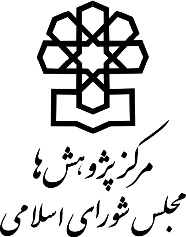 شمارهعنوانطبق بند شماره ۱۹ برجاملغو تحریم‌های اقتصادی و مالی از‌جمله فهرست افراد مشخص در تحریم‌های اتحادیه اروپا ک ۱۹صادرات تجهیزات و اتخاذ قراردادهای تکنولوژی کلیدی صنایع دریاییف ۱۹ واردات فلزات نیم‌ساخته مانند آلومینیم و فولاد برای صنایع خودروسازی و لوازم خانگیشمارهعنوانجز ۶-۴ بند ب و جز ۷-۴ بند ب؛اخذ قرارداد جهت انتقال فناوری‌های لازم در راستای ارتقای استاندارد خودروهای داخلی از یورو ۴ به یورو ۶جز ۶-۴ بند ب و جز ۳-۴ بند ب انتقال فناوری تولید بنزین با استاندارد یورو ۶جز ۱-۱-۵ بند ب ؛خرید هواپیما ؛ اتخاذ ادامه قرارداد خرید ۱۰۰ دستگاه هواپیماجز ۷-۴ بند ب ؛خرید و واردات قطعات مورد نیاز خودروسازانجز ۶-۴ بند ب ؛خرید و واردات فلزات نیم‌ساخته مانند آلومینیم و فولاد و ورق‌های آجدارشناسنامه گزارششماره مسلسل: 17471عنوان گزارش: شاخص‌هاي راستي‌آزمايي رفع تحريم‌ها در حوزه انرژي، صنعت و فناوري هوايينام دفتر: معاونت امور توليدي تهيه و تدوين‌‌كنندگان: روح‌ا... احمدي، ناصر ناصري‌فر، فاطمه ميرجليلي، زهرا جعفري، علي اعظمي، رسول سليماني، مهدخت متين، سعيد شجاعيمدير مطالعه: اميررضا شاهانيهمكار: هادي خرمي‌شادناظر علمي: اميررضا شاهانيويراستار تخصصي: زليخا رضازادهويراستار ادبي: ـــــــواژه‌هاي كليدي: 1. راستي‌آزمايي رفع تحريم‌ها2. حوزه نفت3. صنعت4. معدن 5. هوايي6. شاخص‌ها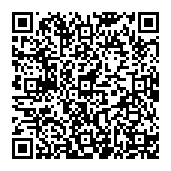 7. زمان مورد نيازتاريخ انتشار: 24/1/1400عنوان گزارش: شاخص‌هاي راستي‌آزمايي رفع تحريم‌ها در حوزه انرژي، صنعت و فناوري هوايينام دفتر: معاونت امور توليدي تهيه و تدوين‌‌كنندگان: روح‌ا... احمدي، ناصر ناصري‌فر، فاطمه ميرجليلي، زهرا جعفري، علي اعظمي، رسول سليماني، مهدخت متين، سعيد شجاعيمدير مطالعه: اميررضا شاهانيهمكار: هادي خرمي‌شادناظر علمي: اميررضا شاهانيويراستار تخصصي: زليخا رضازادهويراستار ادبي: ـــــــواژه‌هاي كليدي: 1. راستي‌آزمايي رفع تحريم‌ها2. حوزه نفت3. صنعت4. معدن 5. هوايي6. شاخص‌ها7. زمان مورد نيازتاريخ انتشار: 24/1/1400عنوان گزارش: شاخص‌هاي راستي‌آزمايي رفع تحريم‌ها در حوزه انرژي، صنعت و فناوري هوايينام دفتر: معاونت امور توليدي تهيه و تدوين‌‌كنندگان: روح‌ا... احمدي، ناصر ناصري‌فر، فاطمه ميرجليلي، زهرا جعفري، علي اعظمي، رسول سليماني، مهدخت متين، سعيد شجاعيمدير مطالعه: اميررضا شاهانيهمكار: هادي خرمي‌شادناظر علمي: اميررضا شاهانيويراستار تخصصي: زليخا رضازادهويراستار ادبي: ـــــــواژه‌هاي كليدي: 1. راستي‌آزمايي رفع تحريم‌ها2. حوزه نفت3. صنعت4. معدن 5. هوايي6. شاخص‌ها7. زمان مورد نيازتاريخ انتشار: 24/1/1400